ΑΠΑΝΤΗΣΕΙΣ ΘΕΜΑΤΩΝ ΑΝΑΠΤΥΞΗ ΕΦΑΡΜΟΓΩΝ ΣΕ ΠΡΟΓΡΑΜΜΑΤΙΣΤΙΚΟ ΠΕΡΙΒΑΛΛΟΝΠΡΟΣΑΝΑΤΟΛΙΣΜΟΥ 2020ΠΑΛΑΙΟ ΣΥΣΤΗΜΑΘΕΜΑ Α:Α1.    1.Λ   2.Σ   3.Σ   4.Λ   5.ΣΑ2.    α)  ΣΧΟΛΙΚΟ ΒΙΒΛΙΟ ΑΕΠΠ σελ 165         β)  ΣΧΟΛΙΚΟ ΒΙΒΛΙΟ ΑΕΠΠ σελ 57Α3.   (2) Ο 1ος χαρακτήρας δεν μπορεί να είναι αριθμός         (5) Δεν επιτρέπονται «.»Α4.    ΑΝ χ<=1 ΤΟΤΕ       α1ΤΕΛΟΣ_ΑΝΑΝ χ>1 ΚΑΙ χ<=10  ΤΟΤΕ  	α2ΤΕΛΟΣ_ΑΝΑΝ χ>10 ΚΑΙ χ<=100  ΤΟΤΕ  	α3ΤΕΛΟΣ_ΑΝΑΝ χ>100  ΤΟΤΕ  	α4ΤΕΛΟΣ_ΑΝΓΡΑΨΕ αΑ5.    α)  (ι)  3 φορές       (ιι)  0 φορές      (ιιι)  1 φορά          β)  Α+9ΘΕΜΑ ΒΒ1.  (α)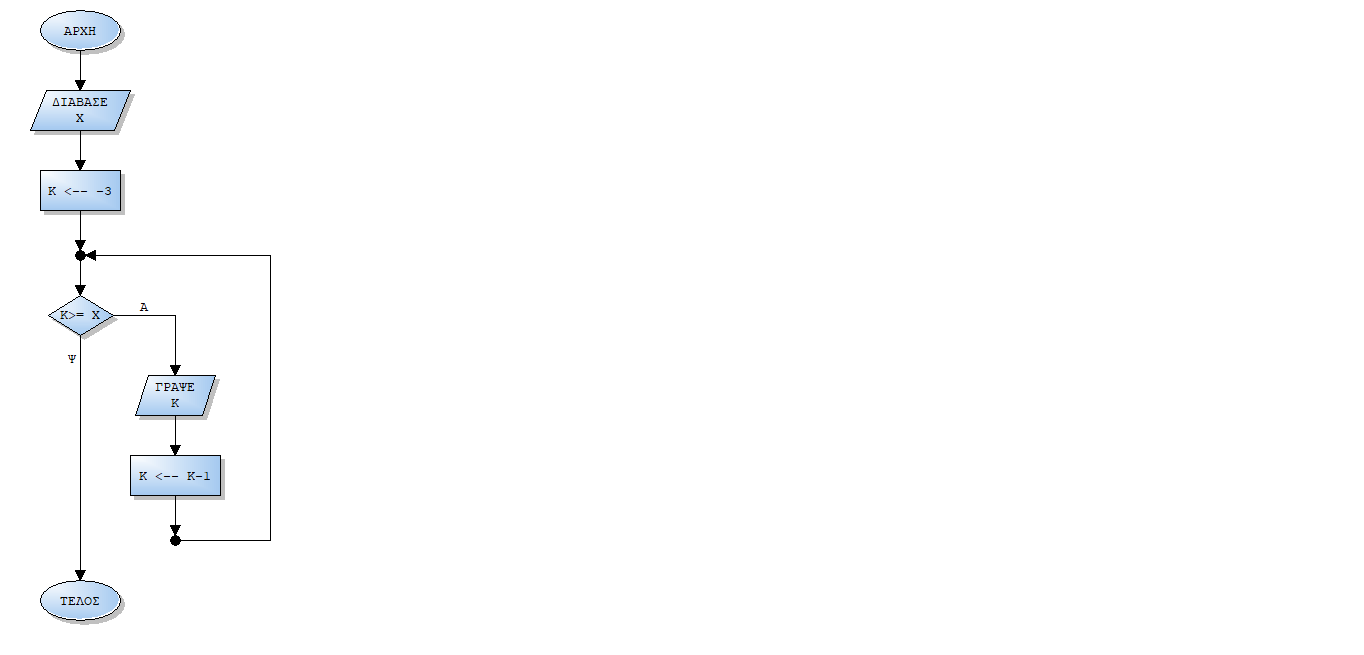 (β) Αρχική μετατροπή στην δομή επανάληψης ΟΣΟ…..ΕΠΑΝΑΛΑΒΕΔΙΑΒΑΣΕ ΧΚ -3ΟΣΟ Κ>= Χ ΕΠΑΝΑΛΑΒΕΓΡΑΨΕ ΚΚΚ-1ΤΕΛΟΣ_ΕΠΑΝΑΛΗΨΗΣΤελική μετατροπή σε δομή επανάληψης ΑΡΧΗ_ΕΠΑΝΑΛΗΨΗΣ …..ΜΕΧΡΙΣ_ΟΤΟΥΔΙΑΒΑΣΕ ΧΚ -3ΑΝ Κ>=Χ ΤΟΤΕΑΡΧΗ_ΕΠΑΝΑΛΗΨΗΣΓΡΑΨΕ ΚΚΚ-1ΜΕΧΡΙΣ_ΟΤΟΥ  Κ<ΧΤΕΛΟΣ_ΑΝΒ2.     ΑΛΗΘΗΣ      2  n mod i  ΨΕΥΔΗΣ  ΠΡΩΤΟΣ=ΨΕΥΔΗΣΘΕΜΑ ΓΠΡΟΓΡΑΜΜΑ ΘΕΜΑ_ΓΜΕΤΑΒΛΗΤΕΣ  	ΑΚΕΡΑΙΕΣ:		ΠΛΔ, ΠΛ1000           	ΠΡΑΓΜΑΤΙΚΕΣ:	ΟΡΒ, ΣΒΔ, ΣΚ, ΒΦ, Δ, Κ   	ΧΑΡΑΚΤΗΡΕΣ:	ΑΠ              	ΛΟΓΙΚΕΣ:		DΟΝΕ  ΑΡΧΗ  ΔΙΑΒΑΣΕ  ΟΡΒ  ΑΡΧΗ_ΕΠΑΝΑΛΗΨΗΣ    	ΔΙΑΒΑΣΕ  ΣΒΔ                ΜΕΧΡΙΣ_ΟΤΟΥ  ΣΒΔ < ΟΡΒ                    ΠΛΔ  0           ΣΚ  0  ΠΛ1000  0         ΑΡΧΗ_ΕΠΑΝΑΛΗΨΗΣ    ΒΦ  ΟΡΒ-ΣΒΔ                                                   ΓΡΑΨΕ ΒΦ                      ΓΡΑΨΕ 'ΝΑ ΦΟΡΤΩΘΕΙ ΔΕΜΑ; (ΝΑΙ/ΟΧΙ)'                             ΔΙΑΒΑΣΕ ΑΠ           ΑΝ ΑΠ='ΝΑΙ' ΤΟΤΕ      ΔΙΑΒΑΣΕ Δ      ΑΝ ΣΒΔ+Δ<=ΟΡΒ ΤΟΤΕ        ΣΒΔ  ΣΒΔ+Δ        DΟΝΕ  ΑΛΗΘΗΣ        ΑΝ Δ>1000 ΤΟΤΕ            ΠΛ1000  ΠΛ1000+1        ΤΕΛΟΣ_ΑΝ      ΑΛΛΙΩΣ                                                 ΓΡΑΨΕ 'ΤΟ ΔΕΜΑ ΔΕΝ ΧΩΡΑΕΙ'        DΟΝΕ  ΨΕΥΔΗΣ        ΠΛΔ  ΠΛΔ+1      ΤΕΛΟΣ_ΑΝ      ΑΝ DΟΝΕ=ΑΛΗΘΗΣ ΤΟΤΕ        ΑΝ Δ<=500 ΤΟΤΕ          Κ  0.5*Δ        ΑΛΛΙΩΣ_ΑΝ Δ<=1500 ΤΟΤΕ           Κ  500*0.5 + (Δ-500)*0.3        ΑΛΛΙΩΣ           Κ  500*0.5 + 1000*0.3 + (Δ-1500)*0.1        ΤΕΛΟΣ_ΑΝ        ΓΡΑΨΕ Κ        ΣΚ  ΣΚ+Κ      ΤΕΛΟΣ_ΑΝ    ΤΕΛΟΣ_ΑΝ  ΜΕΧΡΙΣ_ΟΤΟΥ ΑΠ='ΟΧΙ'  ΓΡΑΨΕ ΠΛΔ  ΓΡΑΨΕ ΣΚ  ΓΡΑΨΕ ΠΛ1000ΤΕΛΟΣ_ΠΡΟΓΡΑΜΜΑΤΟΣ  ----------------------ΘΕΜΑ ΔΠΡΟΓΡΑΜΜΑ  ΘΕΜΑ_ΔΜΕΤΑΒΛΗΤΕΣ  ΑΚΕΡΑΙΕΣ:     Ι, Ξ, ΠΛ[20], Κ, ΜΑΧ         ΧΑΡΑΚΤΗΡΕΣ:   Π[20], ΑΠΟΤ, ΑΠ[20,100] ΑΡΧΗ  ΓΙΑ Ι ΑΠΟ 1 ΜΕΧΡΙ 20    ΔΙΑΒΑΣΕ Π[Ι]  ΤΕΛΟΣ_ΕΠΑΝΑΛΗΨΗΣ  ΓΙΑ Ι ΑΠΟ 1 ΜΕΧΡΙ 20    Ξ  1    ΔΙΑΒΑΣΕ ΑΠΟΤ    ΟΣΟ ΑΠΟΤ<>'ΤΕΛΟΣ' ΚΑΙ Ξ<=100 ΕΠΑΝΑΛΑΒΕ      ΑΠ[Ι,Ξ]  ΑΠΟΤ      Ξ  Ξ+1      ΔΙΑΒΑΣΕ ΑΠΟΤ                  ΤΕΛΟΣ_ΕΠΑΝΑΛΗΨΗΣ    ΓΙΑ Κ ΑΠΟ Ξ ΜΕΧΡΙ 100                                                        ΑΠ[Ι,Κ]  'Χ'    ΤΕΛΟΣ_ΕΠΑΝΑΛΗΨΗΣ  ΤΕΛΟΣ_ΕΠΑΝΑΛΗΨΗΣ  ΓΙΑ Ι ΑΠΟ 1 ΜΕΧΡΙ 20    ΠΛ[Ι]  0    ΓΙΑ Ξ ΑΠΟ 1 ΜΕΧΡΙ 100                                                 ΑΝ ΑΠ[Ι,Ξ]='Θ' ΤΟΤΕ        ΠΛ[Ι]  ΠΛ[Ι]+1      ΤΕΛΟΣ_ΑΝ    ΤΕΛΟΣ_ΕΠΑΝΑΛΗΨΗΣ  ΤΕΛΟΣ_ΕΠΑΝΑΛΗΨΗΣ  ΜΑΧ  ΠΛ[1]  ΓΙΑ Ι ΑΠΟ 2 ΜΕΧΡΙ 20     ΑΝ  ΠΛ[Ι]>ΜΑΧ  ΤΟΤΕ        ΜΑΧ  ΠΛ[Ι]     ΤΕΛΟΣ_ΑΝ  ΤΕΛΟΣ_ΕΠΑΝΑΛΗΨΗΣ  ΓΙΑ Ι ΑΠΟ 1 ΜΕΧΡΙ 20     ΑΝ  ΠΛ[Ι]=ΜΑΧ  ΤΟΤΕ        ΓΡΑΨΕ Π[Ι]     ΤΕΛΟΣ_ΑΝ  ΤΕΛΟΣ_ΕΠΑΝΑΛΗΨΗΣ  ΚΑΛΕΣΕ  ΤΑΞΙΝΟΜΗΣΗ(Π,ΠΛ)  ΓΙΑ Ι ΑΠΟ 1 ΜΕΧΡΙ 20      ΓΡΑΨΕ Π[Ι]  ΤΕΛΟΣ_ΕΠΑΝΑΛΗΨΗΣΤΕΛΟΣ_ΠΡΟΓΡΑΜΜΑΤΟΣΔΙΑΔΙΚΑΣΙΑ ΤΑΞΙΝΟΜΗΣΗ(Π,ΠΛ)ΜΕΤΑΒΛΗΤΕΣ  ΑΚΕΡΑΙΕΣ:  Ι, Ξ, ΠΛ[20], ΤΕΜΠ1  ΧΑΡΑΚΤΗΡΕΣ: Π[20], ΤΕΜΠ2              ΑΡΧΗ  ΓΙΑ Ι ΑΠΟ 2 ΜΕΧΡΙ 20    ΓΙΑ Ξ ΑΠΟ 20 ΜΕΧΡΙ Ι ΜΕ_ΒΗΜΑ  -1      ΑΝ ΠΛ[Ξ-1]<ΠΛ[Ξ] ΤΟΤΕ        ΤΕΜΠ1  ΠΛ[Ξ-1]        ΠΛ[Ξ-1]  ΠΛ[Ξ]        ΠΛ[Ξ]  ΤΕΜΠ1        ΤΕΜΠ2  Π[Ξ-1]        Π[Ξ-1]  Π[Ξ]        Π[Ξ]  ΤΕΜΠ2      ΑΛΛΙΩΣ_ΑΝ  ΠΛ[Ξ-1]=ΠΛ[Ξ]  ΤΟΤΕ         ΑΝ  Π[Ξ-1]>Π[Ξ] ΤΟΤΕ            ΤΕΜΠ2  Π[Ξ-1]            Π[Ξ-1]  Π[Ξ]            Π[Ξ]  ΤΕΜΠ2         ΤΕΛΟΣ_ΑΝ      ΤΕΛΟΣ_ΑΝ    ΤΕΛΟΣ_ΕΠΑΝΑΛΗΨΗΣ  ΤΕΛΟΣ_ΕΠΑΝΑΛΗΨΗΣΤΕΛΟΣ_ΔΙΑΔΙΚΑΣΙΑΣ--------------------------------ΟΡΟΣΗΜΟ ΠΕΙΡΑΙΑΟΡΟΣΗΜΟ ΡΑΦΗΝΑΣ